Model C: Verklaring tot samenwerking en financiering eigen aandeel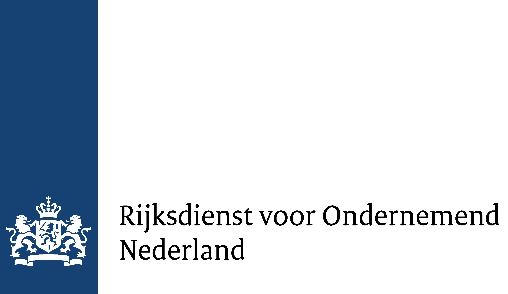 Stimuleringsregeling Technologie in Ondersteuning en Zorg (STOZ)Deze verklaring voegt u toe aan uw subsidieaanvraag.OndertekenaarsNaam aanvragerstatutair gevestigd tevertegenwoordigd dooren ingeschreven in het Handelsregister onder nummerhierna te noemen ‘aanvrager’enNaam inkoperstatutair gevestigd tevertegenwoordigd dooren ingeschreven in het Handelsregister onder nummerhierna te noemen ‘inkoper’enNaam deelnemer 1statutair gevestigd tevertegenwoordigd dooren ingeschreven in het Handelsregister onder nummerenNaam deelnemer 2statutair gevestigd tevertegenwoordigd dooren ingeschreven in het Handelsregister onder nummerenNaam deelnemer 3statutair gevestigd tevertegenwoordigd dooren ingeschreven in het Handelsregister onder nummerenNaam deelnemer 4statutair gevestigd tevertegenwoordigd dooren ingeschreven in het Handelsregister onder nummerenNaam deelnemer 5statutair gevestigd tevertegenwoordigd dooren ingeschreven in het Handelsregister onder nummerEventuele overige deelnemersVermeld hierbij ‘statutair gevestigd’, ‘vertegenwoordigd door’ en ‘nummer inschrijving handelsregister’3 t/m 4/5/6/7 hierna samen te noemen ‘deelnemers’ hierna tezamen ook genoemd: “partijen”,  Verklaren als volgtAanvrager heeft een subsidieaanvraag namens inkoper en deelnemers ingediend in het kader van de ‘Stimuleringsregeling Technologie in Ondersteuning en Zorg’. Partijen in deze overeenkomst, behorende bij bovengenoemde subsidieaanvraag, nemen deel in het samenwerkingsproject.projecttitelHet samenwerkingsproject, genoemd onder b., start op datumen eindigt op datum De totale projectkosten voor uitvoering van samenwerkingsproject, genoemd onder b, bedragen De gevraagde subsidie voor uitvoering van het samenwerkingsproject, genoemd onder b, bedraagtDe totale eigen bijdrage in de projectkosten voor uitvoering van het samenwerkingsproject, genoemd onder b, bedraagtPartijen zullen de geplande inspanningen, zoals beschreven in het bij de subsidieaanvraag bijgesloten activiteitenplan, zoveel mogelijk uitvoeren conform begroting en planning. Deze documenten maken onderdeel uit van deze verklaring. Uitvoering is voor eigen rekening en risico van partijen.Partijen zullen aan elkaar rapporteren over de stand van zaken van de uitvoering van het samenwerkingsproject, genoemd onder b., de besteding en uitvoering van de in het plan opgenomen activiteiten, evenals de behaalde en nog te verwachten resultaten;Partijen zullen elkaar onmiddellijk op de hoogte stellen van gebeurtenissen en omstandigheden die de uitvoering van het activiteitenplan belemmeren of die vragen om aanpassing van het plan. Verdeling kosten en subsidieDoor ondertekening verklaren partijen zich garant te stellen voor de financiering van het eigen aandeel in de kosten van de uitvoering van het samenwerkingsproject.projecttitelvolgens onderstaand schema, en dat alle benodigde goedkeuringen daarvoor zijn verkregen: Eventuele overige deelnemersVermeld per deelnemer bedrag projectkosten, gevraagde subsidie en eigen financiering.Ontbindende voorwaardeDeze verklaring is afgegeven onder voorbehoud van subsidieverlening in het kader van de subsidieaanvraag.Op deze verklaring is het Nederlands recht van toepassing.ondertekendAanvragerVertegenwoordigd door:Naam vertegenwoordiger aanvragerFunctie vertegenwoordiger DatumPlaats HandtekeningInkoperVertegenwoordigd door:Naam vertegenwoordiger inkoperFunctie vertegenwoordiger DatumPlaats HandtekeningDeelnemer 1Vertegenwoordigd door:Naam vertegenwoordiger deelnemer 1Functie vertegenwoordiger DatumPlaats HandtekeningDeelnemer 2Vertegenwoordigd door:Naam vertegenwoordiger deelnemer 2Functie vertegenwoordiger DatumPlaats HandtekeningDeelnemer 3Vertegenwoordigd door:Naam vertegenwoordiger deelnemer 3Functie vertegenwoordiger DatumPlaats HandtekeningDeelnemer 4Vertegenwoordigd door:Naam vertegenwoordiger deelnemer 4Functie vertegenwoordiger DatumPlaats HandtekeningDeelnemer 5Vertegenwoordigd door:Naam vertegenwoordiger deelnemer 5Functie vertegenwoordiger DatumPlaats HandtekeningEventuele overige deelnemersVermeld hierbij ‘statutair gevestigd’, ‘vertegenwoordigd door’ en ‘nummer inschrijving handelsregister’.€ € €  Organisatie naam Bedrag projectkosten Gevraagde subsidie Eigen financiering naam aanvrager€ € € naam inkoper € € € deelnemer 1€ € € deelnemer 2€ € € deelnemer 3€ € € deelnemer 4€ € € deelnemer 5€ € € Aldus overeengekomen en invoud (afhankelijk van aantal deelnemers)